Hi everybody!!!! I hope you are well and healthy. We have got Easter; do you know it? Do you like Easter? What do you know about Easter? I´ve got some exercises for you again, are you happy? 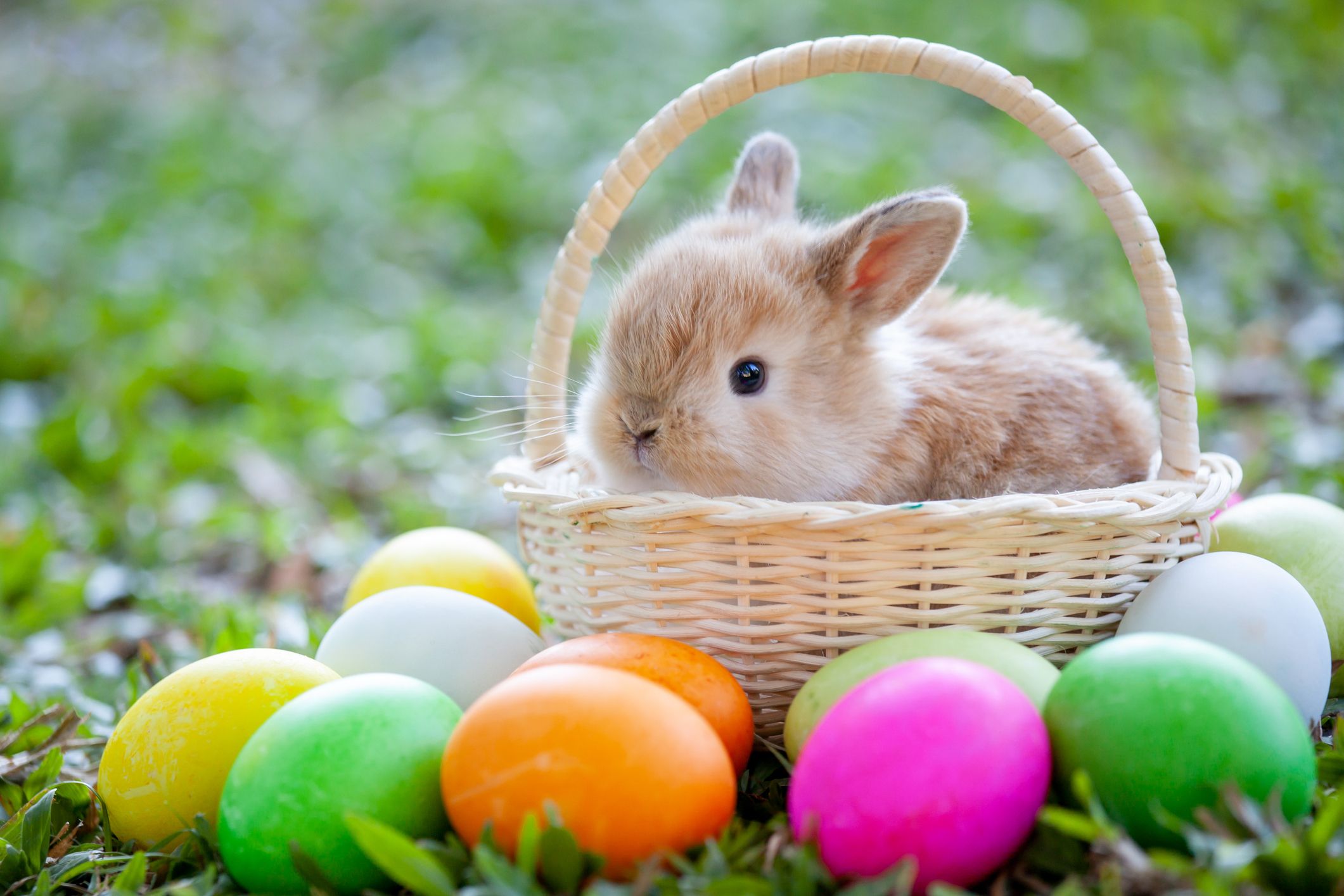 First you have to learn some words:Good Friday – Velký pátekEaster - velikonoceat Easter – o velikonocíchresurrection (čti:rezerekšn) – vzkříšenílamb (čti:lem) – jehněhunt (čti:hant) – lovit, pátratbun (čti:ban) – bulka, bochánek,žemleNow you have to read an easy text about Easter.My EasterHello Friends! My name’s Jack. I’m 12 years old and I live in a small town in the south of Britain with my mum, dad and my sister, Emily. Spring is here now and I’m very happy because of it. But now, I would like to tell you what we do in Britain at Easter. Easter is in spring and people celebrate the resurrection of Jesus Christ. Easter starts on Good Friday in Britain. My mum makes hot cross buns and we eat them for breakfast. We usually have Easter-projects at school. Last year we made colourful hats, called Easter bonnets. This year we are going to design a basket full of painted Easter eggs. It will be a great fun! On Easter Sunday morning we have a big breakfast. After breakfast we all go to church. When we get home, we give each other chocolate eggs. (Kids get the biggest ones!) Then we play ‘Easter egg hunt”. My parents hide some Easter eggs in the garden and Emily and I look for them. We love playing it.We have roasted lamb with veggies for lunch.In the afternoon my cousins, aunts and uncles come over for tea. We have Easter cupcakes, cakes and delicious tea. After tea we usually go for a walk together.I like Easter because it is a great family festival and there is no school for two weeks! :)Are the statements true (), false () ?1 Easter is in summer.2 Easter starts two days before Sunday.3 Everybody eats hot cross buns on Good Friday in Britain.4 Jack’s family eats hot cross buns on Good Friday morning.5 Children make Easter bonnets this year at school.6 Jack likes doing Easter projects.7 Easter egg hunting means that children eat chocolate eggs.8 Jack doesn´t get chocolate eggs.9 On Sunday afternoon two cousins come over.10 Unfortunately, children have to go to school at Easter in Britain.The last task is something for your relax. On the website http://www.youtube.com/watch?v=2_W-jAuzUhY, play a song about Easter and watch the lyrics with the song. 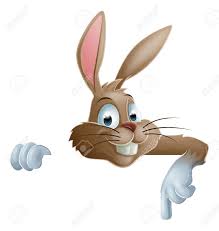 Enjoy Easter and sunny days, stay healthy and I look forward to seeing you at school again!!!!The song:Easter BunnyLooking kind of funnyWith your basket of eggsChildren singing'What's the bunny bringingFor me on Easter Day?"Mom is cookingWhile we're out there lookingFor the eggs hidden awayAfter church weGathered 'round with familyOn this Easter DayTwo thousand years agoJesus died for our sinsRemember his resurrectionAnd the joy it bringsFlowers bloomingSpringtime's loomingEverything is coming aliveEaster colorsYellow, blue and othersTell us Spring has arrivedChildren are playingAnd everybody's saying"So good to see you today!"We're all togetherThe merrier the betterOn this Easter holidayTwo thousand years agoJesus died for our sinsRemember his resurrectionAnd the joy it bringsFlowers are blooming& Springtime's loomingOh what a wonderful dayWe're all togetherThe more of us the betterOn this Easter holiday	A lovely Easter holidayI like my Easter holidayTake care please!!!!!! Bye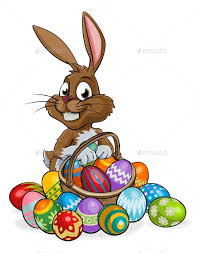 